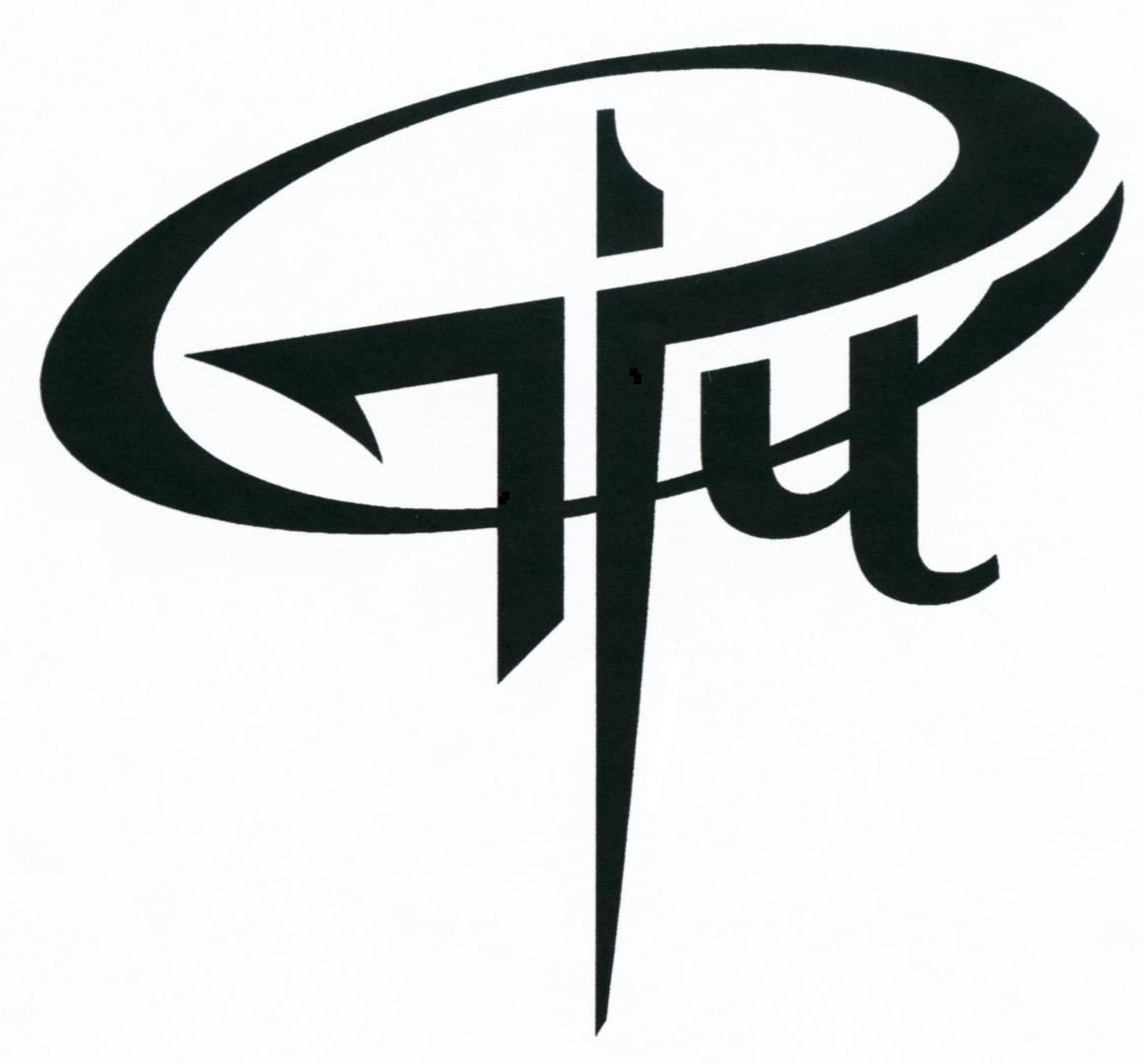 Študijné odbory:Študijný odbor: 7902 5 05 informatika         ročník:     septima- oktávaŠtudijný odbor: 7902 5      gymnázium        ročníky:    tercia, 3.- 4. roč.Študijný odbor: 7902 J      gymnázium        ročníky:    príma- sekunda, 1.- 2. roč.Učebné plány boli schválené v porade vedenia 14.4.2014, pedagogickou radou 15.4.2014,Radou školy 9.6.2014.  rozšírenej porade vedenia 15.5.2012, pedagogickou radou školy 12.6.2012.Školský poriadok prerokovala Rada školy 14.6.2012, potvrdilaSchválené  14.4.2014                                                                                           _____________________                                                                                              PaedDr. Miroslav Kubičár                                                                                                    riaditeľ školy Rozdeľovník:Učebný plán 2014/2015 od 1.ročníka a prímypríma – oktáva osemročného štúdia 1.-4.ročník štvorročného štúdia Voliteľné hodinyPRECHODNÝ 2014/2015Príma- kvinta a 1.a2.ročník po novom, tam to neovplyvní zásadne2.ročník tak, aby mohli mať menej hodín v treťom ročníku, FYZ,CHE. Zmena FYZ a CHE sa v roku 2013/2014 ukončí. V ďalšom roku už bude 3-2-0-0. OBN teraz začne 2013/2014 0-2-2-1, v 14/15 bude rovnako 0-2-2-1, v roku 2015/2016 už bude 0-2-2-0.   MAT upravíme až v ďalšom roku. Zatiaľ ostáva na 4-4-3-1.4.ročník dobieha po starom, ale semináre 16h.V Púchove 14.4.2014                                    PaedDr. Miroslav KubičárPRECHODNÝ s úpravou len v školskom roku 2013/14Príma- kvinta a 1.a2.ročník po novom, tam to neovplyvní zásadne2.ročník tak, aby mohli mať menej hodín v treťom ročníku, FYZ,CHE. Zmena FYZ a CHE sa v tomto roku ukončí. V ďalšom roku už bude 3-2-0-0. OBN teraz začne 0-2-2-1, v 14/15 bude rovnako 0-2-2-1, v ďalšom už bude 0-2-2-0.  MAT upravíme až v ďalšom roku. Zatiaľ ostáva na 4-4-3-1.4.ročník dobieha po starom, vrátane seminárov 15h.Učebné  plányš k o l s k ý   r o k    2 0 1 4 / 2 0 1 5 funkciapodpisfunkciapodpiszástupca VVxvýchovný poradcaxzástupca TEČprevenciazborovňaxodborová organizáciaekonomický úsekPK 9xSxAxCxNxMxBxFxIxTxVzdelávacia oblasťPredmet/ročníkskratkaPrímaSekundaTerciaKvartaspoluKvintaSextaSeptimaOktávaspolu1.2.3.4.Školský vzdelávací programŠkolský vzdelávací programŠkolský vzdelávací programŠkolský vzdelávací programŠkolský vzdelávací programŠkolský vzdelávací programŠkolský vzdelávací programŠkolský vzdelávací programŠkolský vzdelávací programŠkolský vzdelávací programŠkolský vzdelávací programŠkolský vzdelávací programŠkolský vzdelávací programJazyk a komunikáciaJAKSlovenský jazyk a literatúraSJL445518333312Jazyk a komunikáciaJAKPrvý cudzí jazykANJNEJFRJRUJSPJ4/43/33/33/3135/54/44/44/417Jazyk a komunikáciaJAKDruhý cudzí jazykANJNEJFRJRUJSPJ2/22/22/22/283/33/32/22/210039Človek a prírodaČLPFyzikaFYZ112/12,5/16,53/12/1005Človek a prírodaČLPChémiaCHEM1112/153/12/1005Človek a prírodaČLPBiológiaBIO12/12/1162/13/11/106016Človek a spoločnosťČLSDejepisDEJ1112522206Človek a spoločnosťČLSGeografiaGEO1122612104Človek a spoločnosťČLSObčianska náukaOBN0111302204014Človek a hodnotyČLHEtická výchova a náboženská výchovaETV/NAV111031100205Matematika a práca s informáciami    MPIMatematikaMAT454,5417,5444012Matematika a práca s informáciami    MPIInformatikaINF2/2/22/2/22/2/22/2/282/2/22/2/21/1/105017Človek a svet práceČSPTechnikaTECH0110200000Vzdelávacia oblasťPredmet/ročníkskratkaPrímaSekundaTerciaKvartaspoluKvintaSextaSeptimaOktávaspolu01.2.3.4.Umenie a kultúraUMKVýtvarná výchovaVYV2100300000Umenie a kultúraUMKHudobná výchova HUV1100200000Umenie a kultúraUMKVýchova umenímVYU000,50,5100000Umenie a kultúraUMKUmenie a kultúraUMK000001111464Zdravie a pohybZDPTelesná a športová výchovaTSV3/33/33/33/3123/32/23/32/210Spolu povinná časť2830313011933332414102Voliteľné hodinyVoliteľné hodinyVoliteľné hodinyVoliteľné hodinyVoliteľné hodinyVoliteľné hodinyVoliteľné hodinyVoliteľné hodinyVoliteľné hodinyVoliteľné hodinyVoliteľné hodinyVoliteľné hodinyVoliteľné hodinyVoliteľné hodiny000000063x2h163x4h,2x2h22Spolu: povinná časť + voliteľné hodiny2830313011933333028124KurzyKurzyKurzyKurzyKurzyKurzyKurzyKurzyKurzyKurzyKurzyKurzyKurzyÚčelové cvičeniax2x6h2x6h2x6h2x6h8x6h2x6h2x6h--4x6hKurz na ochranu zdravia a životax------3 dni-3dniLyžiarsky kurz/ Snoubordingový kurzx--5 dní-5 dní5 dní---5dníŠkolský vzdelávací program- voliteľné hodinyv septime a v 3.ročníku 3x2 hodiny týždenne, spolu 6 hodínv oktáve  a v 4.ročníku 3x4hodiny a 2x2hodiny týždenne, spolu 16 hodínŠkolský vzdelávací program- voliteľné hodinyv septime a v 3.ročníku 3x2 hodiny týždenne, spolu 6 hodínv oktáve  a v 4.ročníku 3x4hodiny a 2x2hodiny týždenne, spolu 16 hodínŠkolský vzdelávací program- voliteľné hodinyv septime a v 3.ročníku 3x2 hodiny týždenne, spolu 6 hodínv oktáve  a v 4.ročníku 3x4hodiny a 2x2hodiny týždenne, spolu 16 hodínŠkolský vzdelávací program- voliteľné hodinyv septime a v 3.ročníku 3x2 hodiny týždenne, spolu 6 hodínv oktáve  a v 4.ročníku 3x4hodiny a 2x2hodiny týždenne, spolu 16 hodínŠkolský vzdelávací program- voliteľné hodinyv septime a v 3.ročníku 3x2 hodiny týždenne, spolu 6 hodínv oktáve  a v 4.ročníku 3x4hodiny a 2x2hodiny týždenne, spolu 16 hodínŠkolský vzdelávací program- voliteľné hodinyv septime a v 3.ročníku 3x2 hodiny týždenne, spolu 6 hodínv oktáve  a v 4.ročníku 3x4hodiny a 2x2hodiny týždenne, spolu 16 hodínŠkolský vzdelávací program- voliteľné hodinyv septime a v 3.ročníku 3x2 hodiny týždenne, spolu 6 hodínv oktáve  a v 4.ročníku 3x4hodiny a 2x2hodiny týždenne, spolu 16 hodínŠkolský vzdelávací program- voliteľné hodinyv septime a v 3.ročníku 3x2 hodiny týždenne, spolu 6 hodínv oktáve  a v 4.ročníku 3x4hodiny a 2x2hodiny týždenne, spolu 16 hodínŠkolský vzdelávací program- voliteľné hodinyv septime a v 3.ročníku 3x2 hodiny týždenne, spolu 6 hodínv oktáve  a v 4.ročníku 3x4hodiny a 2x2hodiny týždenne, spolu 16 hodínVzdelávacia oblasťPredmet/ročníkskratka1.-45.6.7.8.spoluJazyk a komunikáciaJAKTvorivé písanieSJL22Jazyk a komunikáciaJAKLiterárny seminárLIS4/24/2Jazyk a komunikáciaJAKSeminár zo SLJSSJ22Jazyk a komunikáciaJAKKonverzácia  v ANJ,NEJ,FRJ,RUJ,SPJK...22Jazyk a komunikáciaJAKKonverzácia v NEJ K...440Človek a prírodaČLPFyzikaFYZ4/24/2Človek a prírodaČLPCvičenia z fyzikyCVF224Človek a prírodaČLPChémiaCHEM44Človek a prírodaČLPCvičenia z chémieCVC224Človek a prírodaČLPBiológiaBIO44Človek a prírodaČLPCvičenia z biológieCVB2240Človek a spoločnosťČLSDejepisDEJ44Človek a spoločnosťČLSSeminár z dejepisuSED22Človek a spoločnosťČLSGeografiaGEO246Človek a spoločnosťČLSNáuka o spoločnostiNAS246Človek a spoločnosťČLSSpoločenskovedný seminárSPS22Človek a spoločnosťČLSEkonomikaEKN2460Človek a hodnotyČLHPsychológiaPSY440Matematika a práca s informáciamiMPISeminár z matematikySEM24/26/2Matematika a práca s informáciamiMPICvičenia z matematikyCVM22Matematika a práca s informáciamiMPIDeskriptívna geometriaDEG224Matematika a práca s informáciamiMPIInformatikaINF22Matematika a práca s informáciamiMPICvičenia z informatikyCVI224Matematika a práca s informáciamiMPIProgramovaniePRO44Školský vzdelávací programŠkolský vzdelávací programŠkolský vzdelávací programŠkolský vzdelávací programŠkolský vzdelávací programŠkolský vzdelávací programŠkolský vzdelávací programŠkolský vzdelávací programŠkolský vzdelávací programŠkolský vzdelávací programŠkolský vzdelávací programŠkolský vzdelávací programVzdelávacia oblasťPredmet/ročníkskratkaPrímaSekundaTerciaKvartaKvintaSextaSeptimaOktávaspolu1.2.3.4.Jazyk a komunikáciaJAKSlovenský jazyk a literatúraSJL4455333330Jazyk a komunikáciaJAKPrvý cudzí jazykANJNEJFRJRUJSPJ4/43/33/33/35/54/44/44/430/30Jazyk a komunikáciaJAKDruhý cudzí jazykANJNEJFRJRUJSPJ2/22/22/22/23/33/32/22/218/1878/48Človek a prírodaČLPFyzikaFYZ112/12,5/13/12/10011,5/4Človek a prírodaČLPChémiaCHEM1112/13/12/10010/3Človek a prírodaČLPBiológiaBIO12/12/112/13/11/1012/433,5/12Človek a spoločnosťČLSDejepisDEJ1112222011Človek a spoločnosťČLSGeografiaGEO1122121010Človek a spoločnosťČLSObčianska náukaOBN01110221728Človek a hodnotyČLHEtická výchova a náboženská výchovaETV/NAV1110110055Matematika a práca s informáciami    MPIMatematikaMAT454,54443129,5Matematika a práca s informáciami    MPIInformatikaINF2/2/22/2/22/2/22/2/22/2/22/2/21/1/101342,5Človek a svet práceČSPTechnikaTECH0110000022Vzdelávacia oblasťPredmet/ročníkskratkaPrímaSekundaTerciaKvartaKvintaSextaSeptimaOktávaspolu1.2.3.4.Umenie a kultúraUMKVýtvarná výchovaVYV210000003Umenie a kultúraUMKHudobná výchova HUV110000002Umenie a kultúraUMKVýchova umenímVYU000,50,500001Umenie a kultúraUMKUmenie a kultúraUMK00001111410Zdravie a pohybZDPTelesná a športová výchovaTSV3/33/33/33/33/32/23/32/222/22Spolu povinná časť2830303033332314224Školský vzdelávací programŠkolský vzdelávací programŠkolský vzdelávací programŠkolský vzdelávací programŠkolský vzdelávací programŠkolský vzdelávací programŠkolský vzdelávací programŠkolský vzdelávací programŠkolský vzdelávací programŠkolský vzdelávací programŠkolský vzdelávací programŠkolský vzdelávací programVoliteľné hodiny00000063x2h163x4h,2x2h19Spolu: povinná časť + voliteľné hodiny2830313033332930+1OBN119125=244KurzyKurzyKurzyKurzyKurzyKurzyKurzyKurzyKurzyKurzyKurzyKurzyÚčelové cvičeniax2x6h2x6h2x6h2x6h2x6h2x6h--12x6h4x6hKurz na ochranu zdravia a životax------3 dni-3dni3dniLyžiarsky kurz/ Snoubordingový kurzx--5 dní-5 dní---10dní5dníŠkolský vzdelávací programŠkolský vzdelávací programŠkolský vzdelávací programŠkolský vzdelávací programŠkolský vzdelávací programŠkolský vzdelávací programŠkolský vzdelávací programŠkolský vzdelávací programŠkolský vzdelávací programŠkolský vzdelávací programŠkolský vzdelávací programŠkolský vzdelávací programŠkolský vzdelávací programVzdelávacia oblasťPredmet/ročníkskratkaPrímaSekundaTerciaKvartaKvintaSextaSeptimaOktávaOktávaspolu1.2.3.4.4.Jazyk a komunikáciaJAKSlovenský jazyk a literatúraSJL445091212151561Jazyk a komunikáciaJAKPrvý cudzí jazykANJNEJFRJRUJSPJ86603032324040154Jazyk a komunikáciaJAKDruhý cudzí jazykANJNEJFRJRUJSPJ44401824162020900Človek a prírodaČLPFyzikaFYZ1130121240033Človek a prírodaČLPChémiaCHEM1110121240028Človek a prírodaČLPBiológiaBIO1330916800400Človek a spoločnosťČLSDejepisDEJ11106880025Človek a spoločnosťČLSGeografiaGEO11203840019Človek a spoločnosťČLSObčianska náukaOBN011008855230Človek a hodnotyČLHEtická výchova a náboženská výchovaETV/NAV111034000100Matematika a práca s informáciami    MPIMatematikaMAT454,501216125558,5Matematika a práca s informáciami    MPIInformatikaINF44401216800480Človek a svet práceČSPTechnikaTECH01100000020Vzdelávacia oblasťPredmet/ročníkskratkaPrímaSekundaTerciaKvartaKvintaSextaSeptimaOktávaOktáva01.2.3.4.4.0Umenie a kultúraUMKVýtvarná výchovaVYV2100000003Umenie a kultúraUMKHudobná výchova HUV1100000002Umenie a kultúraUMKVýchova umenímVYU000,50000000,5Umenie a kultúraUMKUmenie a kultúraUMK000034455160Zdravie a pohybZDPTelesná a športová výchovaTSV6060181624202090Spolu povinná časť283030303335271414703Školský vzdelávací programŠkolský vzdelávací programŠkolský vzdelávací programŠkolský vzdelávací programŠkolský vzdelávací programŠkolský vzdelávací programŠkolský vzdelávací programŠkolský vzdelávací programŠkolský vzdelávací programŠkolský vzdelávací programŠkolský vzdelávací programŠkolský vzdelávací programŠkolský vzdelávací programVoliteľné hodiny00000063x2h106ž5skup.x6h=30h163x4h3x2h163x4h3x2h120Spolu: povinná časť + voliteľné hodiny283031303335332929KurzyKurzyKurzyKurzyKurzyKurzyKurzyKurzyKurzyKurzyKurzyKurzyKurzyÚčelové cvičeniax2x6h2x6h2x6h2x6h2x6h2x6h--12x6h4x6h12x6h4x6hKurz na ochranu zdravia a životax------3 dni-3dni3dni3dni3dniLyžiarsky kurz/ Snoubordingový kurzx--5 dní-5 dní---10dní5dní10dní5dní